                              Let’s Talk: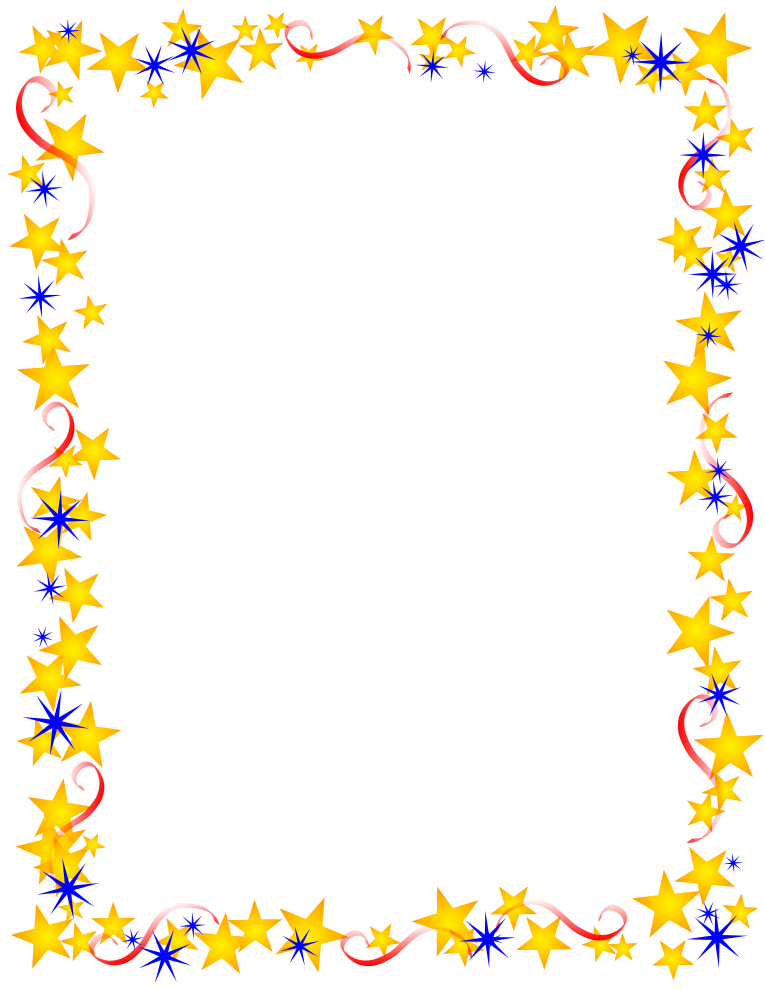               You may contact me by the following:              *Freeman Davis    (605)845-9277              *My cell                  (605)848-0877               *Email – Lynnette.Kuehl@k12.sd.us                                                                      